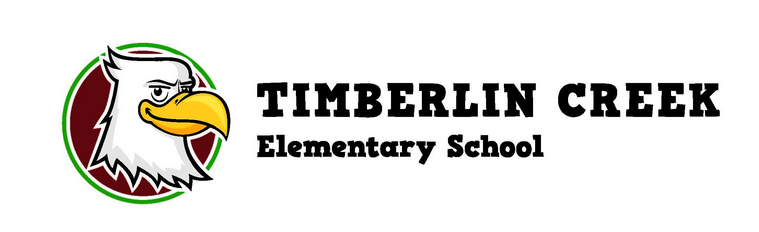 I. 3:30 to 3:35 ~ Welcome – Mrs. TraylorII. 3:35 to 3:40 ~ Literacy Week – Elaine Roberson III. 3:40 to 3:45 ~ Vote to approve December Minutes – Mrs. TraylorIV. 3:45 to 3:50 ~ SAC Needs Assessment  – Mrs. KelleyV. 3:50 to 4:00 ~ STEM Week – Mrs. EdelVI. 4:00 to 4:05 ~ Eagle Quills Writing Contest Winners – Mrs. TraylorVII. 4:05 to 4:15 ~ Budget and Principal Update – Mrs. EdelVIII. 4:15 to 4:20 ~ Adjourn/Next Meeting Reminder - Mrs. Kelley			March 4th, 2019